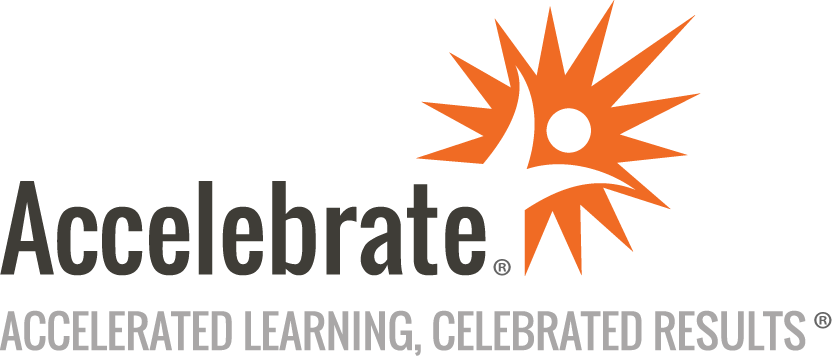 Introduction to the Spring 5 FrameworkCourse Number: SPRG-204
Duration: 5 daysOverviewAccelebrate's Spring 5 training teaches attendees how to build Spring applications and RESTful services using the Spring framework.PrerequisitesAll attendees must have at least one year of full-time Java and JSP development experience. Prior experience with servlets and JSP is recommended but not required.MaterialsAll attendees receive comprehensive courseware covering all subjects in the course.Software Needed on Each Student PCJDK 8 or later (required for Spring 5)IntelliJ IDEA, Eclipse with Spring Tools, or another IDE of your choiceTomcat 8 or later (or another servlet container, upon request)Related lab files that Accelebrate providesOther free software - please contact us if you have purchased this class.ObjectivesUnderstand the core principles of Spring, and of Dependency Injection (DI) / Inversion of ControlUse the Spring Core module and DI to configure and wire application objects (beans) togetherKnow the different types of metadata (XML, annotations/@Component, and Java Configuration/@Configuration), and how and when to use themUnderstand and use the complete capabilities of the Core module, such as lifecycle events, bean scopes, and the Spring APIUse Spring Boot to simplify dependency management and configurationWork with the ORM (Object-Relational Mapping) module to integrate Spring with technologies such as Hibernate or JPA.Use Spring Data to automatically generate JPA-based repository classesUnderstand and use Spring’s transaction support, including the easy-to-use Java annotation support, as well as the tx/aop XML configuration elementsIntegrate Spring with Java EE Web applicationsBuild Web applications with Spring MVC, including configuration using Java config and Servlet 3 capabilitiesUnderstand and use the core capabilities of Spring’s Reactive programming supportUnderstand REST, and use Spring MVC to build RESTful servicesUse Ajax-based front ends with Spring MVC / Spring RESTOutlineIntroduction to Spring Overview of Spring Technology The Motivation for Spring, Spring ArchitectureThe Spring FrameworkSpring Introduction Declaring and Managing BeansApplicationContextsUsing @Component/@NamedDependencies and Dependency Injection (DI) Examining DependenciesDependency Inversion / Dependency Injection (DI)XML Configuration of DIInjection with @AutowireConfiguration in Depth Java Based Configuration (@Configuration) Overview, @Configuration, @BeanDependency InjectionResolving DependenciesIntegrating Configuration Types XML vs. @Component@Configuration Pros and ConsChoosing a Configuration StyleIntegrating Configuration StylesBean Scope and Lifecycle Singleton, Prototype, and Other ScopesConfiguring ScopeBean Lifecycle / CallbacksExternalizing Properties Properties Files@PropertySource, property-placeholderUsing @ValueSpELProfiles Overview and ConfigurationActivating ProfilesSpring Boot Overview maven and SpringSpring Boot StructureSpring POMs with Boot ParentsSpring Boot StartersOther CapabilitiesSpring Testing Testing and JUnit Overview Writing Tests - Test Classes, asserts, Naming ConventionsRunning Tests - IDE, maven, ...Test Fixtures - setup and teardownSpring TestContext Framework OverviewConfigurationRunning TestsSpring and Spring Data with Hibernate/JPA Overview of Spring database supportConfiguring a DataSourceUsing Spring with HibernateHigh-Level Hibernate OverviewSessionFactory configuration, LocalSessionFactoryBeanContextual Sessions and Spring IntegrationUsing Spring with JPA Managing the EntityManager (EM)LocalContainerEntityManagerFactoryBean and Container-managed EMsJEE and JNDI Lookup of the EMConfiguration and Vendor AdaptorsCreating a JPA Repository/DAO Bean - @PersistenceUnit, @PersistenceContextSpring Data Introduction Overview and ArchitectureConfiguring Spring DataRepositories and JPA RepositoriesUsing CrudRepositorySpring Data Querying Naming Conventions for QueryingCreating more Complex QueriesQuery ConfigurationSpring Transaction (TX) Management OverviewDeclarative TX Management (REQUIRED, etc.)TX Scope and PropagationXML Configuration of Transactions Specifying Advice, TX Attributes, and MethodsLinking Advice with PointcutsBenefits of XML Configuration of TX BehaviorSpring Web Integration and Intro to Spring MVC Java EE Web App IntegrationContextLoaderListener and WebApplicationContextWeb MVC OverviewSpring MVC Basics Configuration and the DispatcherServlet@Controller, @RequestMapping (Handlers)@RequestParam and Parameter BindingView ResolversController Details - @RequestParam, @PathVariableModel Data and @ModelAttributeAdditional Spring MVC Capabilities @ModelAttribute and Reference DataForms and Binding, Spring Form TagsSessions and @SessionAttributesValidation / JSR-303RESTful Services with Spring REST Overview, URI TemplatesREST and Spring MVCSpring support for REST@RequestMapping/@PathVariable, @RequestBody, @ResponseBodyURI Templates and @PathVariableControllers with @RestControllerGenerating JSON JSON OverviewJSON Representations for ResourcesMessage ConvertersGenerating XML JAXB and Jackson Message Converters for XMLJAXB / @XmlRootElementContent NegotiationWorking with JSON and XML Generating JSON JSON OverviewJSON Representations for ResourcesMessage ConvertersGenerating XML JAXB and Jackson Message Converters for XMLJAXB / @XmlRootElementContent NegotiationJava Clients for RESTful Services Client Requirements and Spring's RestTemplategetForObject() / getForEntity()Other RestTemplate MethodsAccessing Headers / exchange()Common REST Patterns GET: ReadPOST: CreatePUT: UpdateDELETE: DeleteProgramming on server side, and client side (with RestTemplate)Additional New Features in Spring 5 Updates to Spring CoreWebFlux / Reactive Web FrameworkXML-Specific Configuration (Optional) Collections - lists, sets, etc.Additional Capabilities Factory Classes and Factory MethodsDefinition Inheritance (Parent Beans)AutoWiring with XMLInner Beans, Compound NamesConclusion